Областное государственное бюджетное профессиональное образовательное учреждениеНиколаевский технологический техникум к ПООП по профессии/специальности
43.01.09 «Поварю кондитер»Код и наименование профессии/специальностиРАБОЧАЯ ПРОГРАММА УЧЕБНОЙ ДИСЦИПЛИНЫ«ОУД.10 ФИЗИКА»р.п. Николаевка2021 г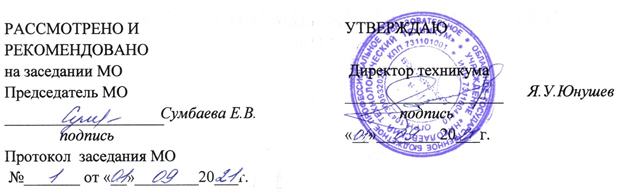 1.1 ОБЩАЯ ХАРАКТЕРИСТИКА РАБОЧЕЙ ПРОГРАММЫ УЧЕБНоЙ ДИСЦИПЛИНЫ «оуд.10 фИЗИКА»1.2Место дисциплины в структуре основной образовательной программы: 	Учебная дисциплина «оуд.10 фИЗИКА» является обязательной частью общеобразовательного цикла примерной основной образовательной программы в соответствии с ФГОС по профессии43.01.09 «Повар, кондитер», укрупнённых групп профессий  43.00.00 Сервис и туризм.Данная программа разработана на основе требований ФГОС среднего общего образования,  Примерной программы общеобразовательной учебной дисциплины «Физика» для профессиональных образовательных организаций, рекомендованной ФГАУ ФИРО от 21 июля 2015 г., № 3, ФЗ от 08.06.2020г. №164 «О внесении изменений в статьи 71.1 и 108 ФЗ «Об образовании в РФ, Приказ Министерства образования и науки РФ от 23 августа 2017 года №816  предъявляемых к структуре, содержанию и результатам освоения учебной дисциплины «Физика»., Приказа Министерства просвещения РФ № 747 от 17 декабря 2020г «О внесении изменений в ФГОС СПО »Особое значение дисциплина имеет при формировании и развитии Планируемые личностные результаты в ходе реализации образовательной программы1.3Цель и планируемые результаты освоения дисциплины:   В рамках программы учебной дисциплины обучающимися осваиваются умения и знания	Освоение содержания учебной дисциплины «оуд.12.03 фИЗИКА»  обеспечивает достижение студентами следующих результатов: Личностныхчувство гордости и уважения к истории и достижениям отечественной физической науки; физически грамотное поведение в профессиональной деятельности и быту при обращении с приборами и устройствами;готовность к продолжению образования и повышения квалификации в избранной профессиональной деятельности и объективное осознание роли физических компетенций в этом;умение использовать достижения современной физической науки и физических технологий для повышения собственного интеллектуального развития в выбранной профессиональной деятельности;умение самостоятельно добывать новые для себя физические знания, используя для этого доступные источники информации;умение выстраивать конструктивные взаимоотношения в команде по решению общих задач;умение управлять своей познавательной деятельностью, проводить самооценку уровня собственного интеллектуального развития;Метапредметныхиспользование различных видов познавательной деятельности для решения физических задач, применение основных методов познания (наблюдения, описания, измерения, эксперимента) для изучения различных сторон окружающей действительности;использование основных интеллектуальных операций: постановки задачи, формулирования гипотез, анализа и синтеза, сравнения, обобщения, систематизации, выявления причинно-следственных связей, поиска аналогов, формулирования выводов для изучения различных сторон физических объектов,явлений и процессов, с которыми возникает необходимость сталкиваться в профессиональной сфере;умение генерировать идеи и определять средства, необходимые для их реализации;умение использовать различные источники для получения физической информации, оценивать ее достоверность;умение анализировать и представлять информацию в различных видах;умение публично представлять результаты собственного исследования, вести дискуссии, доступно и гармонично сочетая содержание и формы представляемой информации;Предметныхсформированность представлений о роли и месте физики в современной научной картине мира; понимание физической сущности наблюдаемых во Вселенной явлений, роли физики в формировании кругозора и функциональной грамотности человека для решения практических задач;владение основополагающими физическими понятиями, закономерностями, законами и теориями; уверенное использование физической терминологии и символики;владение основными методами научного познания, используемыми в физике: наблюдением, описанием, измерением, экспериментом;умения обрабатывать результаты измерений, обнаруживать зависимость между физическими величинами, объяснять полученные результаты и делать выводы;сформированность умения решать физические задачи;сформированность умения применять полученные знания для объяснения условий протекания физических явлений в природе, профессиональной сфере и для принятия практических решений в повседневной жизни;сформированность собственной позиции по отношению к физической информации, получаемой из разных источников.1.4 Освоение дисциплины при угрозе и (или) возникновении отдельных чрезвычайных ситуацийПри угрозе возникновения и (или) возникновении отдельных чрезвычайных ситуаций , введения режима повышенной готовности или чрезвычайной ситуации на всей территории Российской Федерации либо на территории Ульяновской области  реализация образовательной программы учебной дисциплины,а также проведение зачётов, экзаменов, завершающих освоение рабочей образовательной программы, осуществляется с применением электронного обучения, дистанционных образовательных технологий2. СТРУКТУРА И  СОДЕРЖАНИЕ УЧЕБНОЙ ДИСЦИПЛИНЫ2.1. Объем учебной дисциплины и виды учебной работы2.2. Тематический план и содержание учебной дисциплины физика 2.3. Характеристика основных видов деятельности студентов3. УСЛОВИЯ РЕАЛИЗАЦИИ ПРОГРАММЫ УЧЕБНОЙ ДИСЦИПЛИНЫ3.1. Для реализации программы учебной дисциплины должны быть предусмотрены следующие специальные помещения:Кабинет «естествознания»,          наименование кабинета из указанных в п.6.1 ПООПоснащенный оборудованием: место  преподавателя, учебные места  по  количеству обучающихся, учебная доска,1.  Тематические комплекты демонстрационных приборов: 1.1. Комплект демонстрационных приборов по механике1.2. Комплект демонстрационных приборов по механическим колебаниям и волнам1.3.Комплект демонстрационных приборов по молекулярной физике и термодинамике1.4. Комплект демонстрационных приборов по электричеству1.5. Комплект демонстрационных приборов по оптике и квантовой физике2. Тематические комплекты  лабораторных  приборов:2.1. Комплекты приборов для фронтальных работ2.1.1. Комплект лабораторных приборов по механике2.1.2. Комплект лабораторных приборов по молекулярной физике и термодинамике2.1.3. Комплект лабораторных приборов по электричеству2.1.4. Комплект лабораторных приборов по оптике 3. Комплекты оборудования общего назначения:3.1. Комплект источников электрического тока3.2. Комплекты вспомогательного оборудования3.2.1. Комплект приборов и принадлежностей к ним3.2.2. Комплект посуды и принадлежностей к ней3.2.3. Комплект расходных материалов3.2.4. Комплект инструментов 4. Комплекты моделей 4.1. Модель броуновского движения4.2. Модель ветродвигателя4.3. Модель молекулярного строения магнита4.4. Модель четырехтактного двигателя4.5. Модель электромагнитного реле5.  Комплект печатных пособий 5.1. Комплект таблиц по физике5.2. Портреты выдающихся физиков5.3. Таблица "Международная система единиц"5.4. Шкала электромагнитных волн6.  Комплекты экранно-звуковых средств обучения 6.1. Комплект серии диапозитивов6.2. Комплект учебных видеофильмов6.3. Комплект компьютерных программ 7. Дидактические карточки по темам   8. Тестовые задания по темамтехническими средствами обучения: ноутбук, проектор, экранВ случае необходимости:Лаборатория естествознания,оснащенная необходимым для реализации программы учебной дисциплины оборудованием.3.2. Информационное обеспечение реализации программы3.2.1. Обязательные печатные издания3.2.1. .Мякишев Г.Я. Физика: учебник для 10 кл. общеобразоват. Учреждений: базовый и профил. Уровни/Г.Я. Мякуишев, Б.Б. Буховцев, Н.Н. Сотский; под ред. В.И. Николаева, Н.А. Парфентьевой. -17-е изд., перераб. И доп. – М., Просвещение, 20192.  Мякишев Г.Я. Физика: учеб. Для 11 кл. общеобразоват. Учреждений: базовый и профил. Уровни/Г.Я. Мякуишев, Б.Б. Буховцев, Н.Н. Сотский; под ред. В.И. Николаева, Н.А. Парфентьевой. -17-е изд., перераб. И доп. – М., Просвещение, 2019.3.2.2. Электронные издания 1. Электронная библиотека Юрайт.   2.    www.school.edu.ru  3. http://bakhtinairina.narod2.ru/ikt_na_urokah_fiziki/  4. http://www.openclass.ru/blogs/56237  5. http://en.edu.ru/shared/files/old/physicsmethod/internet/7469_lessons.htm4. КОНТРОЛЬ И ОЦЕНКА РЕЗУЛЬТАТОВ ОСВОЕНИЯ 
УЧЕБНОЙ ДИСЦИПЛИНЫСОДЕРЖАНИЕОК 01Выбирать способы решения задач профессиональной деятельности применительно к различным контекстамОК 02Осуществлять поиск, анализ и интерпретацию информации, необходимой для выполнения задач профессиональной деятельностиОК 03Планировать и реализовывать собственное профессиональное и личностное развитиеОК04Работать в коллективе и команде, эффективно взаимодействовать с коллегами, руководством, клиентамиОК 05Осуществлять устную и письменную коммуникацию на государственном языке Российской Федерации с учетом особенностей социального и культурного контекстаОК 07Содействовать сохранению окружающей среды, ресурсосбережению, эффективно действовать в чрезвычайных ситуациях  ОК 09Использовать информационные технологии в профессиональной деятельностиЛР 7Осознающий приоритетную ценность личности человека; уважающий собственную и чужую уникальность в различных ситуациях, во всех формах и видах деятельности.ЛР10Заботящийся о защите окружающей среды, собственной и чужой безопасности, в том числе цифровойЛР 17Способный формировать проектные идеи и обеспечивать их ресурсно-программной деятельностьюЛР18Способный к применению инструментов и методов бережливого производстваЛР19Умеющий быстро принимать решения, распределять собственные ресурсы и управлять своим временемЛР22Способный к применению логистики навыков в решении личных и профессиональных задачКодПК, ОК, ЛРУменияЗнанияУказываются только кодыУказываются только умения, относящиеся к данной дисциплинеУказываются только знания, относящиеся к данной дисциплинеОК 01ЛР: 7,10,17,18,19,22распознавать задачу и/или проблему в профессиональном и/или социальном контексте; анализировать задачу и/или проблему и выделять её составные части; определять этапы решения задачи; выявлять и эффективно искать информацию, необходимую для решения задачи и/или проблемы;составлять план действия; определять необходимые ресурсы;владеть актуальными методами работы в профессиональной и смежных сферах; реализовывать составленный план; оценивать результат и последствия своих действий (самостоятельно или с помощью наставника)актуальный профессиональный и социальный контекст, в котором приходится работать и жить; основные источники информации и ресурсы для решения задач и проблем в профессиональном и/или социальном контексте;алгоритмы выполнения работ в профессиональной и смежных областях; методы работы в профессиональной и смежных сферах; структуру плана для решения задач; порядок оценки результатов решения задач профессиональной деятельностиОК 02ЛР: 7,10,17,18,19,22определять задачи для поиска информации; определять необходимые источники информации; планировать процесс поиска; структурировать получаемую информацию; выделять наиболее значимое в перечне информации; оценивать практическую значимость результатов поиска; оформлять результаты поисканоменклатура информационных источников, применяемых в профессиональной деятельности; приемы структурирования информации; формат оформления результатов поиска информацииОК 03 ЛР: 7,10,17,18,19,22определять актуальность нормативно-правовой документации в профессиональной деятельности; применять современную научную профессиональную терминологию; определять и выстраивать траектории профессионального развития и самообразованиясодержание актуальной нормативно-правовой документации; современная научная и профессиональная терминология; возможные траектории профессионального развития и самообразованияОК04ЛР: 7,10,17,18,19,22организовывать работу коллектива и команды; взаимодействовать с коллегами, руководством, клиентами в ходе профессиональной деятельностипсихологические основы деятельности коллектива, психологические особенности личности; основы проектной деятельностиОК 05ЛР: 7,10,17,18,19,22грамотно излагать свои мысли и оформлять документы по профессиональной тематике на государственном языке, проявлять толерантность в рабочем коллективеособенности социального и культурного контекста; правила оформления документов и построения устных сообщенийОК 07    ЛР: 7,10,17,18,19,22соблюдать нормы экологической безопасности; определять направления ресурсосбережения в рамках профессиональной деятельности по профессии повар,кондитерправила экологической безопасности при ведении профессиональной деятельности; основные ресурсы, задействованные в профессиональной деятельности; пути обеспечения ресурсосбереженияОК 09ЛР: 7,10,17,18,19,22применять средства информационных технологий для решения профессиональных задач; использовать современное программное обеспечениесовременные средства и устройства информатизации; порядок их применения и программное обеспечение в профессиональной деятельностиВид учебной работыОбъем часовОбъем образовательной программы учебной дисциплины108в т.ч. в форме практической подготовки 108в т.ч.:теоретическое обучение-лабораторные работы (если предусмотрено)14практические занятия (если предусмотрено)-курсовая работа (проект) (если предусмотрено для специальностей)контрольная работа (если предусмотрено)5Самостоятельная работаПромежуточная аттестацияНаименование разделов и темСодержание учебного материала, лабораторные  работы, самостоятельная работа обучающихся, курсовая работа (проект)Содержание учебного материала, лабораторные  работы, самостоятельная работа обучающихся, курсовая работа (проект)Содержание учебного материала, лабораторные  работы, самостоятельная работа обучающихся, курсовая работа (проект)Объем часовКоды компетенций и личностных результатов122234ВведениеСодержание учебного материалаСодержание учебного материалаСодержание учебного материала3Физика как наука. Методы научного познания1  Вводный инструктаж по ТБ. Физика – фундаментальная наука о природе.Вводный инструктаж по ТБ. Физика – фундаментальная наука о природе.3Ок 07Физика как наука. Методы научного познания2 Естественно-научный метод познания (его возможности и границы применимости. Эксперимент и теория в процессе познания природы. Моделирование физических явлений и процессов. Роль эксперимента и теории в процессе познания природы. Физическая величина. Погрешности измерений физических величин. Физические законы. Границы применимости физических законов. Понятие о физической картине мира. Значение физики при освоении профессий и специальностей СПО)Естественно-научный метод познания (его возможности и границы применимости. Эксперимент и теория в процессе познания природы. Моделирование физических явлений и процессов. Роль эксперимента и теории в процессе познания природы. Физическая величина. Погрешности измерений физических величин. Физические законы. Границы применимости физических законов. Понятие о физической картине мира. Значение физики при освоении профессий и специальностей СПО)3ЛР7, ЛР 10Физика как наука. Методы научного познания3 Контрольная работа по выявлению остаточного уровня знанийКонтрольная работа по выявлению остаточного уровня знанийОК 02, ОК03,ОК 09.ЛР 7,10,17,18Раздел 1.Механика28ОК 02, ОК03,ОК 09.ЛР 7,10,17,18Тема 1.1.КинематикаСодержание учебного материалаСодержание учебного материалаСодержание учебного материала7ОК 02, ОК03,ОК 09.ЛР 7,10,17,18Тема 1.1.Кинематика44Механическое движение. Перемещение. Путь. Скорость7ОК 02, ОК03,ОК 09.ЛР 7,10,17,18Тема 1.1.Кинематика55Равномерное прямолинейное движение 7ОК 02, ОК03,ОК 09.ЛР 7,10,17,18Тема 1.1.Кинематика66Ускорение.Равнопеременное прямолинейное движение7ОК 02, ОК03,ОК 09.ЛР 7,10,17,18Тема 1.1.Кинематика77Свободное падение7ОК 02, ОК03,ОК 09.ЛР 7,10,17,18Тема 1.1.Кинематика88Движение тела, брошенного под углом к горизонту.7ОК 02, ОК03,ОК 09.ЛР 7,10,17,18Тема 1.1.Кинематика99Равномерное движение по окружности7Тема 1.1.Кинематика1010Обобщающий урок по теме «Кинематика»7Тема 1.2.Законы механики НьютонаСодержание учебного материалаСодержание учебного материалаСодержание учебного материала8ОК:02, 01, 04, 05,07.ЛР: 7,10,17,18,19,22Тема 1.2.Законы механики Ньютона1111Законы механики Ньютона8ОК:02, 01, 04, 05,07.ЛР: 7,10,17,18,19,22Тема 1.2.Законы механики Ньютона1212Закон всемирного тяготения. Гравитационное поле.8ОК:02, 01, 04, 05,07.ЛР: 7,10,17,18,19,22Тема 1.2.Законы механики Ньютона1313Сила тяжести. Вес и невесомость. Способы измерения массы тел.8ОК:02, 01, 04, 05,07.ЛР: 7,10,17,18,19,22Тема 1.2.Законы механики Ньютона1414Деформация и силы упругости. Закон Гука.8ОК:02, 01, 04, 05,07.ЛР: 7,10,17,18,19,22Тема 1.2.Законы механики Ньютона1515Роль сил трения. Силы сопротивления 8ОК:02, 01, 04, 05,07.ЛР: 7,10,17,18,19,22Тема 1.2.Законы механики Ньютона1616Силы в механике8ОК:02, 01, 04, 05,07.ЛР: 7,10,17,18,19,22Тема 1.2.Законы механики Ньютона1717Лабораторная работа №1  «Исследование движения тела под действием постоянной силы»8ОК:02, 01, 04, 05,07.ЛР: 7,10,17,18,19,22Тема 1.2.Законы механики Ньютона1818Обобщающий урок по теме «Динамика»8ОК:02, 01, 04, 05,07.ЛР: 7,10,17,18,19,22Тема 1.2.Законы механики Ньютона2626Использование законов механики (для объяснения движения небесных тел и для развития космических исследований. Предсказательная сила законов классической механики. Границы применимости классической механики)8ОК:02, 01, 04, 05,07.ЛР: 7,10,17,18,19,22Тема 1.4Колебания и волныСодержание учебного материалаСодержание учебного материалаСодержание учебного материала5ОК:02, 01, 05,07.ЛР: 7,10,17,18,19,22Тема 1.4Колебания и волны27Свободные и вынужденные колебания.  Резонанс. Свободные и вынужденные колебания.  Резонанс. 5ОК:02, 01, 05,07.ЛР: 7,10,17,18,19,22Тема 1.4Колебания и волны28Лабораторная работа №3 «Изучение зависимости периода колебаний нитяного (или пружинного) маятника от длины нити (или массы груза).»Лабораторная работа №3 «Изучение зависимости периода колебаний нитяного (или пружинного) маятника от длины нити (или массы груза).»5ОК:02, 01, 05,07.ЛР: 7,10,17,18,19,22Тема 1.4Колебания и волны29 Механические волны, их свойства Механические волны, их свойства5ОК:02, 01, 05,07.ЛР: 7,10,17,18,19,22Тема 1.4Колебания и волны30Звуковые волны. Инфразвук, ультразвук (и его использование в технике и медицине.)Звуковые волны. Инфразвук, ультразвук (и его использование в технике и медицине.)5ОК:02, 01, 05,07.ЛР: 7,10,17,18,19,22Тема 1.4Колебания и волны31Контрольная работа  №1 по теме «Механика»Контрольная работа  №1 по теме «Механика»5ОК:02, 01, 05,07.ЛР: 7,10,17,18,19,22Раздел 2.Основы молекулярной физики и термодинамики.15ОК:02, 01, 04, 05,07.ЛР: 7,10,17,18,19,22Тема 2.1.Основы МКТ. Идеальный газСодержание учебного материалаСодержание учебного материалаСодержание учебного материала9ОК:02, 01, 04, 05,07.ЛР: 7,10,17,18,19,22Тема 2.1.Основы МКТ. Идеальный газ3232Основные положения МКТ.  Масса и размеры молекул и атомов.9ОК:02, 01, 04, 05,07.ЛР: 7,10,17,18,19,22Тема 2.1.Основы МКТ. Идеальный газ3333Строение газообразных, жидких и твёрдых тел. 9ОК:02, 01, 04, 05,07.ЛР: 7,10,17,18,19,22Тема 2.1.Основы МКТ. Идеальный газ3434Идеальный газ. Основное уравнение МКТ газов.9ОК:02, 01, 04, 05,07.ЛР: 7,10,17,18,19,22Тема 2.1.Основы МКТ. Идеальный газ3535Температура и её измерение.  Уравнение состояния идеального газа.9ОК:02, 01, 04, 05,07.ЛР: 7,10,17,18,19,22Тема 2.1.Основы МКТ. Идеальный газ3636Испарение и конденсация. Насыщенный пар и его свойства. Кипение.ОК:02, 01, 04, 05,07.ЛР: 7,10,17,18,19,22Тема 2.1.Основы МКТ. Идеальный газ3737Лабораторная работа № 4  «Измерение влажности воздуха»ОК:02, 01, 04, 05,07.ЛР: 7,10,17,18,19,22Тема 2.1.Основы МКТ. Идеальный газ3838Явления на границе жидкости с твёрдым телом. Капиллярные явления.ОК:02, 01, 04, 05,07.ЛР: 7,10,17,18,19,22Тема 2.1.Основы МКТ. Идеальный газ3939Плавление и кристаллизацияОК:02, 01, 04, 05,07.ЛР: 7,10,17,18,19,22Тема 2.1.Основы МКТ. Идеальный газ4040Аморфные вещества и жидкие кристаллыОК:02, 01, 04, 05,07.ЛР: 7,10,17,18,19,22Тема 2.2.Основы термодинамикиСодержание учебного материалаСодержание учебного материалаСодержание учебного материала6ОК:02, 01, 05,07.ЛР: 7,10,17,18,19Тема 2.2.Основы термодинамики41Внутренняя энергия системы. Работа и теплота как формы передачи энергииВнутренняя энергия системы. Работа и теплота как формы передачи энергии6ОК:02, 01, 05,07.ЛР: 7,10,17,18,19Тема 2.2.Основы термодинамики42Уравнение теплового баланса.  Первое начало термодинамики.Уравнение теплового баланса.  Первое начало термодинамики.6ОК:02, 01, 05,07.ЛР: 7,10,17,18,19Тема 2.2.Основы термодинамики43Второе начало термодинамики .Второе начало термодинамики .6ОК:02, 01, 05,07.ЛР: 7,10,17,18,19Тема 2.2.Основы термодинамики44Тепловые двигатели. КПД теплового двигателя. Охрана природы.Тепловые двигатели. КПД теплового двигателя. Охрана природы.6ОК:02, 01, 05,07.ЛР: 7,10,17,18,19Тема 2.2.Основы термодинамики45Обобщающий урок по теме «Молекулярная физика. Термодинамика»Обобщающий урок по теме «Молекулярная физика. Термодинамика»ОК:02, 01, 05,07.ЛР: 7,10,17,18,19Тема 2.2.Основы термодинамики46Контрольная работа №2  «Молекулярная физика. Термодинамика»Контрольная работа №2  «Молекулярная физика. Термодинамика»ОК:02, 01, 05,07.ЛР: 7,10,17,18,19Раздел 3Электродинамика31ОК:02, 01, 05,07.ЛР: 7,10,17,18,19Тема 3.1.Электрическое поле.Содержание учебного материалаСодержание учебного материалаСодержание учебного материала5ОК 02, ОК03,ОК 09.ЛР 7,10,17,18Тема 3.1.Электрическое поле.47Закон сохранения  заряда. Закон КулонаЗакон сохранения  заряда. Закон Кулона5ОК 02, ОК03,ОК 09.ЛР 7,10,17,18Тема 3.1.Электрическое поле.48Электрическое поле. Напряжённость электрического поля. Электрическое поле. Напряжённость электрического поля. 5ОК 02, ОК03,ОК 09.ЛР 7,10,17,18Тема 3.1.Электрическое поле.49Работа сил электрического поля. Потенциал. Разность потенциаловРабота сил электрического поля. Потенциал. Разность потенциалов5ОК 02, ОК03,ОК 09.ЛР 7,10,17,18Тема 3.1.Электрическое поле.50Проводники и диэлектрики в электрическом поле. Проводники и диэлектрики в электрическом поле. 5ОК 02, ОК03,ОК 09.ЛР 7,10,17,18Тема 3.1.Электрическое поле.51Конденсаторы. Энергия заряженного конденсатора.Конденсаторы. Энергия заряженного конденсатора.5ОК 02, ОК03,ОК 09.ЛР 7,10,17,18Тема 3.1.Электрическое поле.Самостоятельная работа Самостоятельная работа Самостоятельная работа ОК:02, 01, 04, 05,07.ЛР: 7,10,17,18,19,22Тема 3.2.Законы постоянного токаСодержание учебного материалаСодержание учебного материалаСодержание учебного материала6ОК:02, 01, 04, 05,07.ЛР: 7,10,17,18,19,22Тема 3.2.Законы постоянного тока52Сила тока и плотность тока. Закон Ома для участка цепи без ЭДС.Сила тока и плотность тока. Закон Ома для участка цепи без ЭДС.6ОК:02, 01, 04, 05,07.ЛР: 7,10,17,18,19,22Тема 3.2.Законы постоянного тока53ЭДС источника тока. Закон Ома для полной цепиЭДС источника тока. Закон Ома для полной цепи6ОК:02, 01, 04, 05,07.ЛР: 7,10,17,18,19,22Тема 3.2.Законы постоянного тока54Соединение проводников. Соединение источников электрической энергии в батареюСоединение проводников. Соединение источников электрической энергии в батарею6ОК:02, 01, 04, 05,07.ЛР: 7,10,17,18,19,22Тема 3.2.Законы постоянного тока55Работа и мощность электрического тока.Работа и мощность электрического тока.6ОК:02, 01, 04, 05,07.ЛР: 7,10,17,18,19,22Тема 3.2.Законы постоянного тока56Закон Джоуля- Ленца. Тепловое действие электрического тока.	Закон Джоуля- Ленца. Тепловое действие электрического тока.	6ОК:02, 01, 04, 05,07.ЛР: 7,10,17,18,19,22Тема 3.2.Законы постоянного тока57Лабораторная работа № 5 «Определение КПД электрического чайника»Лабораторная работа № 5 «Определение КПД электрического чайника»6ОК:02, 01, 04, 05,07.ЛР: 7,10,17,18,19,22Тема 3.2.Законы постоянного токаСамостоятельная работа Самостоятельная работа Самостоятельная работа ОК:02, 01, 04, 05,07.ЛР: 7,10,17,18,19,22Тема 3.3.Электрический ток в разных средах                                                                                                      Содержание учебного материалаСодержание учебного материалаСодержание учебного материала5ОК:02, 01, 05,07.ЛР: 7,10,17,18,19Тема 3.3.Электрический ток в разных средах                                                                                                      58Электрическая проводимость различных веществ (в металлах, жидкостях, газах, вакууме, плазме)Электрическая проводимость различных веществ (в металлах, жидкостях, газах, вакууме, плазме)5ОК:02, 01, 05,07.ЛР: 7,10,17,18,19Тема 3.3.Электрический ток в разных средах                                                                                                      59Собственная и примесная проводимость полупроводниковСобственная и примесная проводимость полупроводников5ОК:02, 01, 05,07.ЛР: 7,10,17,18,19Тема 3.3.Электрический ток в разных средах                                                                                                      60Полупроводниковые приборыПолупроводниковые приборы5ОК:02, 01, 05,07.ЛР: 7,10,17,18,19Тема 3.3.Электрический ток в разных средах                                                                                                      61Обобщающий урок по теме «Электрическое поле. Законы постоянного тока»Обобщающий урок по теме «Электрическое поле. Законы постоянного тока»5ОК:02, 01, 05,07.ЛР: 7,10,17,18,19Тема 3.3.Электрический ток в разных средах                                                                                                      62Контрольная работа№3 «Электрическое поле. Законы постоянного тока»Контрольная работа№3 «Электрическое поле. Законы постоянного тока»ОК:02, 01, 05,07.ЛР: 7,10,17,18,19Тема 3.3.Электрический ток в разных средах                                                                                                      Самостоятельная работа Самостоятельная работа Самостоятельная работа -ОК:02, 01, 05,07.ЛР: 7,10,17,18,19Тема 3.4.Магнитное поле.Содержание учебного материалаСодержание учебного материалаСодержание учебного материала4ОК 02, ОК03,ОК 09.ЛР 7,10,17,18ОК:02, 01, 05,07.ЛР: 7,10,17,18,19Тема 3.4.Магнитное поле.63Вектор индукции магнитного поляВектор индукции магнитного поля4ОК 02, ОК03,ОК 09.ЛР 7,10,17,18ОК:02, 01, 05,07.ЛР: 7,10,17,18,19Тема 3.4.Магнитное поле.64Действие магнитного поля на прямолинейный проводник с током. Закон Ампера. Действие магнитного поля на прямолинейный проводник с током. Закон Ампера. 4ОК 02, ОК03,ОК 09.ЛР 7,10,17,18ОК:02, 01, 05,07.ЛР: 7,10,17,18,19Тема 3.4.Магнитное поле.65Взаимодействие токов. Магнитный потокВзаимодействие токов. Магнитный поток4ОК 02, ОК03,ОК 09.ЛР 7,10,17,18ОК:02, 01, 05,07.ЛР: 7,10,17,18,19Тема 3.4.Магнитное поле.66Действие магнитного поля на движущийся заряд. Сила ЛоренцаДействие магнитного поля на движущийся заряд. Сила Лоренца4ОК 02, ОК03,ОК 09.ЛР 7,10,17,18ОК:02, 01, 05,07.ЛР: 7,10,17,18,19Тема 3.4.Магнитное поле.Самостоятельная работа Самостоятельная работа Самостоятельная работа -ОК 02, ОК03,ОК 09.ЛР 7,10,17,18ОК:02, 01, 05,07.ЛР: 7,10,17,18,19Тема 3.5.Электромагнитная индукцияСодержание учебного материалаСодержание учебного материалаСодержание учебного материалаОК 02, ОК03,ОК 09.ЛР 7,10,17,18ОК:02, 01, 05,07.ЛР: 7,10,17,18,19Тема 3.5.Электромагнитная индукция6767Электромагнитная индукция.  Правило Ленца.6ОК 02, ОК03,ОК 09.ЛР 7,10,17,18ОК:02, 01, 05,07.ЛР: 7,10,17,18,19Тема 3.5.Электромагнитная индукция6868 Принцип действия электродвигателя.  Вихревое электрическое поле6ОК 02, ОК03,ОК 09.ЛР 7,10,17,18ОК:02, 01, 05,07.ЛР: 7,10,17,18,19Тема 3.5.Электромагнитная индукция6969Самоиндукция. Индуктивность. Энергия магнитного поля6ОК 02, ОК03,ОК 09.ЛР 7,10,17,18ОК:02, 01, 05,07.ЛР: 7,10,17,18,197070ПовторениеОК 02, ОК03,ОК 09.ЛР 7,10,17,18ОК:02, 01, 05,07.ЛР: 7,10,17,18,1971-7271-72Годовая контрольная работаОК 02, ОК03,ОК 09.ЛР 7,10,17,18ОК:02, 01, 05,07.ЛР: 7,10,17,18,19Самостоятельная работаСамостоятельная работаСамостоятельная работаОК 02, ОК03,ОК 09.ЛР 7,10,17,18ОК:02, 01, 05,07.ЛР: 7,10,17,18,192 курс2 курс2 курс2 курсОК 02, ОК03,ОК 09.ЛР 7,10,17,18ОК:02, 01, 05,07.ЛР: 7,10,17,18,19Тема 3.6Электромагнитные колебанияСодержание учебного материалаСодержание учебного материалаСодержание учебного материала3ОК 02, ОК03,ОК 09.ЛР 7,10,17,18Тема 3.6Электромагнитные колебания1Свободные и вынужденные ЭМК. Превращение энергии в колебательном контуреСвободные и вынужденные ЭМК. Превращение энергии в колебательном контуре3ОК 02, ОК03,ОК 09.ЛР 7,10,17,18Тема 3.6Электромагнитные колебания2Генераторы тока. Трансформаторы. Токи высокой частотыГенераторы тока. Трансформаторы. Токи высокой частоты3ОК 02, ОК03,ОК 09.ЛР 7,10,17,183Получение , передача и распределение электроэнергииПолучение , передача и распределение электроэнергииОК 02, ОК03,ОК 09.ЛР 7,10,17,18Самостоятельная работаСамостоятельная работаСамостоятельная работаТема 3.7Электромагнитные волныСодержание учебного материалаСодержание учебного материалаСодержание учебного материала2ОК 02, ОК03,ОК 09.ЛР 7,10,17,18Тема 3.7Электромагнитные волны4Электромагнитные  волны, их применениеЭлектромагнитные  волны, их применение2ОК 02, ОК03,ОК 09.ЛР 7,10,17,18Тема 3.7Электромагнитные волны5Изобретение радио А.С. Поповым. Понятие о радиосвязиИзобретение радио А.С. Поповым. Понятие о радиосвязи2ОК 02, ОК03,ОК 09.ЛР 7,10,17,18Тема 3.7Электромагнитные волныСамостоятельная работа обучающихсяПодготовка видеоматериала «Распространение ЭМВ»Самостоятельная работа обучающихсяПодготовка видеоматериала «Распространение ЭМВ»Самостоятельная работа обучающихсяПодготовка видеоматериала «Распространение ЭМВ»ОК 02, ОК03,ОК 09.ЛР 7,10,17,18Раздел 4Оптика11ОК:02, 01, 04, 05,07.ЛР: 7,10,17,18,19,22Тема 4.1.Природа светаСодержание учебного материалаСодержание учебного материалаСодержание учебного материала3ОК:02, 01, 04, 05,07.ЛР: 7,10,17,18,19,22Тема 4.1.Природа света6Законы отражения и преломления света. Полное  отражениеЗаконы отражения и преломления света. Полное  отражение3ОК:02, 01, 04, 05,07.ЛР: 7,10,17,18,19,22Тема 4.1.Природа света7Линзы. Глаз как оптическая система. Оптические приборыЛинзы. Глаз как оптическая система. Оптические приборы3ОК:02, 01, 04, 05,07.ЛР: 7,10,17,18,19,22Тема 4.1.Природа света8Лабораторная работа№ 6 «Изучение изображения предметов в тонкой линзе»Лабораторная работа№ 6 «Изучение изображения предметов в тонкой линзе»ОК:02, 01, 04, 05,07.ЛР: 7,10,17,18,19,22Тема 4.1.Природа светаСамостоятельная работа обучающихсяПодготовка доклада Практическое применение электромагнитных излучений»Подготовка презентации «Шкала электромагнитных излучений»Самостоятельная работа обучающихсяПодготовка доклада Практическое применение электромагнитных излучений»Подготовка презентации «Шкала электромагнитных излучений»Самостоятельная работа обучающихсяПодготовка доклада Практическое применение электромагнитных излучений»Подготовка презентации «Шкала электромагнитных излучений»Тема 4.2.Волновые свойства светаСодержание учебного материалаСодержание учебного материалаСодержание учебного материала8ОК:02, 01, 04, 05,07.ЛР: 7,10,17,18,19,22Тема 4.2.Волновые свойства света9Интерференция и дифракция света.Использование в науке и техникеИнтерференция и дифракция света.Использование в науке и технике8ОК:02, 01, 04, 05,07.ЛР: 7,10,17,18,19,22Тема 4.2.Волновые свойства света10Понятие о голографии. Поляризация света. Дисперсия света. Виды спектров.Понятие о голографии. Поляризация света. Дисперсия света. Виды спектров.8ОК:02, 01, 04, 05,07.ЛР: 7,10,17,18,19,22Тема 4.2.Волновые свойства света11Лабораторная работа№ 7 «Изучение интерференции и дифракции света»Лабораторная работа№ 7 «Изучение интерференции и дифракции света»8ОК:02, 01, 04, 05,07.ЛР: 7,10,17,18,19,22Тема 4.2.Волновые свойства света12Ультрафиолетовое и инфракрасное излученияУльтрафиолетовое и инфракрасное излучения8ОК:02, 01, 04, 05,07.ЛР: 7,10,17,18,19,22Тема 4.2.Волновые свойства света13Рентгеновские лучи. Их природа и свойстваРентгеновские лучи. Их природа и свойства8ОК:02, 01, 04, 05,07.ЛР: 7,10,17,18,19,22Тема 4.2.Волновые свойства света14СТО. Постулаты теории относительностиСТО. Постулаты теории относительности8ОК:02, 01, 04, 05,07.ЛР: 7,10,17,18,19,22Тема 4.2.Волновые свойства света15Обобщающий урок по теме «Оптика»Обобщающий урок по теме «Оптика»8ОК:02, 01, 04, 05,07.ЛР: 7,10,17,18,19,22Тема 4.2.Волновые свойства света16Контрольная работа № 4 «Оптика»Контрольная работа № 4 «Оптика»8ОК:02, 01, 04, 05,07.ЛР: 7,10,17,18,19,22Самостоятельная работа обучающихсяСамостоятельная работа обучающихсяСамостоятельная работа обучающихсяОК:02, 01, 04, 05,07.ЛР: 7,10,17,18,19,22Раздел 5Элементы квантовой физики14ОК:02, 01, 04, 05,07.ЛР: 7,10,17,18,19,22Тема 5.1.Квантовая оптикаСодержание учебного материалаСодержание учебного материалаСодержание учебного материала3ОК:02, 01, 04, 05,07.ЛР: 7,10,17,18,19,22Тема 5.1.Квантовая оптика17Гипотеза Планка о квантах. ФотоныГипотеза Планка о квантах. Фотоны3ОК:02, 01, 04, 05,07.ЛР: 7,10,17,18,19,22Тема 5.1.Квантовая оптика18Внешний фотоэффект. Внутренний фотоэффектВнешний фотоэффект. Внутренний фотоэффект3ОК:02, 01, 04, 05,07.ЛР: 7,10,17,18,19,22Тема 5.1.Квантовая оптика19Типы фотоэлементовТипы фотоэлементов3ОК:02, 01, 04, 05,07.ЛР: 7,10,17,18,19,22Тема 5.1.Квантовая оптикаСамостоятельная работа обучающихсяСамостоятельная работа обучающихсяСамостоятельная работа обучающихсяОК:02, 01, 04, 05,07.ЛР: 7,10,17,18,19,22Тема 5.2.Атомная физикаСодержание учебного материалаСодержание учебного материалаСодержание учебного материала3Тема 5.2.Атомная физика20Развитие взглядов на строение веществаРазвитие взглядов на строение вещества3Тема 5.2.Атомная физика21Ядерная модель атома. Опыты Э. РезерфордаЯдерная модель атома. Опыты Э. Резерфорда3Тема 5.2.Атомная физика22Модель атома водорода по Н. Бору. Квантовые генераторыМодель атома водорода по Н. Бору. Квантовые генераторы3Тема 5.2.Атомная физикаСамостоятельная работа обучающихсяПодготовка презентации «Применение лазеров»Самостоятельная работа обучающихсяПодготовка презентации «Применение лазеров»Самостоятельная работа обучающихсяПодготовка презентации «Применение лазеров»Тема 5.3.Физика атомного ядраСодержание учебного материалаСодержание учебного материалаСодержание учебного материала8ОК:02, 01, 04, 05,07.ЛР: 7,10,17,18,19,22Тема 5.3.Физика атомного ядра2323Естественная радиоактивность. Закон радиоактивного распада8ОК:02, 01, 04, 05,07.ЛР: 7,10,17,18,19,22Тема 5.3.Физика атомного ядра2424Строение атомного ядра8ОК:02, 01, 04, 05,07.ЛР: 7,10,17,18,19,22Тема 5.3.Физика атомного ядра2525Ядерные реакции. Искусственная радиоактивность8ОК:02, 01, 04, 05,07.ЛР: 7,10,17,18,19,22Тема 5.3.Физика атомного ядра2626Цепная ядерная реакция. Ядерный реактор8ОК:02, 01, 04, 05,07.ЛР: 7,10,17,18,19,22Тема 5.3.Физика атомного ядра2727Биологическое действие радиоактивныхилучений8ОК:02, 01, 04, 05,07.ЛР: 7,10,17,18,19,22Тема 5.3.Физика атомного ядра2828Элементарные частицы8ОК:02, 01, 04, 05,07.ЛР: 7,10,17,18,19,22Тема 5.3.Физика атомного ядра2929Обобщающий урок по теме «Элементы квантовой физики»8ОК:02, 01, 04, 05,07.ЛР: 7,10,17,18,19,22Тема 5.3.Физика атомного ядра3030Контрольная работа № 5 «Элементы квантовой физики»ОК:02, 01, 04, 05,07.ЛР: 7,10,17,18,19,22Тема 5.3.Физика атомного ядраОК:02, 01, 04, 05,07.ЛР: 7,10,17,18,19,22Раздел 7Эволюция Вселенной2ОК 02, ОК03,ОК 09.ЛР 7,10,17,18,19Содержание учебного материала. Содержание учебного материала. Содержание учебного материала. 2ОК 02, ОК03,ОК 09.ЛР 7,10,17,18,1931Наша звёздная система – Галактика. Строение и происхождение ГалактикНаша звёздная система – Галактика. Строение и происхождение Галактик2ОК 02, ОК03,ОК 09.ЛР 7,10,17,18,1932Происхождение Солнечной системы.  Энергия Солнца и звёзд.Происхождение Солнечной системы.  Энергия Солнца и звёзд.ОК 02, ОК03,ОК 09.ЛР 7,10,17,18,19Подготовка видеоматериала «Наша Галактика»Подготовка видеоматериала «Наша Галактика»Подготовка видеоматериала «Наша Галактика» 1ОК 02, ОК03,ОК 09.ЛР 7,10,17,18,1933    Повторение33    Повторение33    Повторение1ОК 02, ОК03,ОК 09.ЛР 7,10,17,18,19 34 тест  34 тест  34 тест 2ОК 02, ОК03,ОК 09.ЛР 7,10,17,18,19ИТОГО108ОК 02, ОК03,ОК 09.ЛР 7,10,17,18,19Содержание обученияХарактеристика  основных видов учебной деятельности студентовВведениеУмения постановки целей деятельности, планирования собственной деятельности для достижения поставленных целей, предвидения возможных результатов этих действий, организации самоконтроля и оценки полученных результатов.Развитие способности ясно и точно излагать свои мысли, логически обосновывать свою точку зрения, воспринимать и анализировать мнения собеседников, признавая право другого человека на иное мнение.Произведение измерения физических величин и оценка границы погрешностей измерений.Представление границы погрешностей измерений при построении графиков.Умение высказывать гипотезы для объяснения наблюдаемыхявлений.Умение предлагать модели явлений.Указание границ применимости физических законов.Изложение основных положений современной научной картины мира.Приведение примеров влияния открытий в физике на прогресс  в технике и технологии производства.Использование Интернета для поиска информацииМеханикаМеханика1.1. КинематикаПредставление механического движения тела уравнениями и графиками зависимости координат и проекцией скорости от времени.Определение координат пройденного пути, скорости и ускорения тела по графикам зависимости координат и проекций скорости от времени. Проведение сравнительного анализа равномерного и равнопеременного движений.Указание использования поступательного и вращательного движений в технике.Разработка возможной системы действий и конструкциидля экспериментального определения кинематических вели-чин. Представление информации о видах движения в виде таблицы1.2.Законы сохраненияв механикеПрименение закона сохранения импульса для вычисления изменений скоростей тел при их взаимодействиях.Измерение работы сил и изменение кинетической энергии тела. Вычисление работы сил и изменения кинетической энергии тела. Вычисление потенциальной энергии тел в гравитационном поле. Определение потенциальной энергии упруго деформированного тела по известной деформации и жесткости тела.Применение закона сохранения механической энергии при расчётах результатов взаимодействий тел гравитационными силами и силами упругости.Указание границ применимости законов механики.Основы молекулярной физики и термодинамикиОсновы молекулярной физики и термодинамики2.1.Основы молекулярнойкинетической теории.Идеальный газВыполнение экспериментов, служащих для обоснованиямолекулярно-кинетической теории (МКТ).Решение задач с применением основного уравнениямолекулярно-кинетической теории газов.Определение параметров вещества в газообразном состоянии на основании уравнения состояния идеального газа.Определение параметров вещества в газообразном состояниии происходящих процессов по графикам зависимости р (Т),V (Т), р (V).Экспериментальное исследование зависимости р (Т), V (Т), р (V). Представление в виде графиков изохорного, изобарногои изотермического процессов. Вычисление средней кинетической энергии теплового движения молекул по известной температуре вещества.Указание границ применимости модели «идеальный газ» и за-конов МКТ. 2.1.Основы термодинамикиИзмерение количества теплоты в процессах теплопередачи.Расчет количества теплоты, необходимого для осуществлениязаданного процесса с теплопередачей. Расчет изменения внутренней энергии тел, работы и переданного количества теплоты с использованием первого закона термодинамики.Расчет работы, совершенной газом, по графику зависимостир (V). Вычисление работы газа, совершенной при изменении состояния по замкнутому циклу. Вычисление КПД при совершении газом работы в процессах изменения состояния по замкнутому циклу. Объяснение принципов действия тепловых машин. Демонстрация роли физики в создании и совершенствовании тепловых двигателей. Изложение сути экологических проблем, обусловленных работой тепловых двигателей и предложение пути их решения.Указание границ применимости законов термодинамики.Умение вести диалог, выслушивать мнение оппонента, участвовать в дискуссии, открыто выражать и отстаивать свою точку зрения.Указание учебных дисциплин, при изучении которых используют учебный материал «Основы термодинамики»2.3.Свойства паров, жидкостей, твердых телИзмерение влажности воздуха.Расчет количества теплоты, необходимого для осуществленияпроцесса перехода вещества из одного агрегатного состояния в другое. Экспериментальное исследование тепловых свойств вещества. Приведение примеров капиллярных явлений в быту, природе, технике.Исследование механических свойств твердых тел. Применение физических понятий и законов в учебном материале профессионального характера.Использование Интернета для поиска информации о разработках и применениях современных твердых и аморфных материаловЭлектродинамикаЭлектродинамика3.1.ЭлектростатикаВычисление сил взаимодействия точечных электрических зарядов. Вычисление напряженности электрического поля одного и нескольких точечных электрических зарядов.Вычисление потенциала электрического поля одного и нескольких точечных электрических зарядов. Измерение разности потенциалов. Измерение энергии электрического поля заряженного конденсатора. Вычисление энергии электрического поля заряженного конденсатора.Разработка плана и возможной схемы действий экспериментального определения электроемкости конденсатора и диэлектрической проницаемости вещества.Проведение сравнительного анализа гравитационного и электростатического полей3.2.Постоянный токИзмерение мощности электрического тока. Измерение ЭДС ивнутреннего сопротивления источника тока. Выполнение расчетов силы тока и напряжений на участках электрических цепей. Объяснение на примере электрической цепи с двумя источниками тока (ЭДС), в каком случае источник электрической энергии работает в режиме генератора, а в ка-ком — в режиме потребителя.Определение температуры нити накаливания. Измерение электрического заряда электрона. Снятие вольтамперной характеристики диода.Проведение сравнительного анализа полупроводниковых диодов и триодов.Использование Интернета для поиска информации о перспективах развития полупроводниковой техники.Установка причинно-следственных связей3.3.Магнитные явленияИзмерение индукции магнитного поля. Вычисление сил, действующих на проводник с током в магнитном поле.Вычисление сил, действующих на электрический заряд, движущийся в магнитном поле. Исследование явлений электромагнитной индукции, самоиндукции.Вычисление энергии магнитного поля.Объяснение принципа действия электродвигателя.Объяснение принципа действия генератора электрического тока и электроизмерительных приборов. Объяснение принципа действия масс-спектрографа, ускорителей заряженных частиц.Объяснение роли магнитного поля Земли в жизни растений, животных, человека. Приведение примеров практического применения изученных явлений, законов, приборов, устройств.Проведение сравнительного анализа свойств электростатического, магнитного и вихревого электрических полей. Объяснение на примере магнитных явлений, почему физику можно рассматривать как метадисциплину4. Колебания и волны4. Колебания и волны4.1.Механические колебанияИсследование зависимости периода колебаний математического маятника от его длины, массы и амплитуды колебаний. Исследование зависимости периода колебаний груза на пружине от его массы и жесткости пружины. Вычисление периода колебаний математического маятника по известному значению его длины. Вычисление периода колебаний груза на пружине по известным значениям его массы и жесткости пружины.Выработка навыков воспринимать, анализировать, перерабатывать и предъявлять информацию в соответствии с поставленными задачами. Приведение примеров автоколебательных механических систем. Проведение классификации колебаний4.2.Упругие волныИзмерение длины звуковой волны по результатам наблюдений интерференции звуковых волн. Наблюдение и объяснение явлений интерференции и дифракции механических волн.Представление областей применения ультразвука и перспективы его использования в различных областях науки, техники, в медицине.Изложение сути экологических проблем, связанных с воздействием звуковых волн на организм человека4.3.Электромагнитные колебанияИзмерение электроемкости конденсатора. Измерение индуктивность катушки. Исследование явления электрического резонанса в последовательной цепи.Проведение аналогии между физическими величинами, характеризующими механическую и электромагнитную колебательные системы.Расчет значений силы тока и напряжения на элементах цепипеременного тока.Исследование принципа действия трансформатора. Исследование принципа действия генератора переменного тока. Использование Интернета для поиска информации о современных способах передачи электроэнергииЭлектромагнитные волныОсуществление радиопередачи и радиоприема4.4Электромагнитные волныОсуществление радиопередачи и радиоприема. Исследованиесвойств электромагнитных волн с помощью мобильного теле-фона.Развитие ценностного отношения к изучаемым на уроках физики объектам и осваиваемым видам деятельности. Объяснение принципиального различия природы упругих и электромагнитных волн. Изложение сути экологических проблем, связанных с электромагнитными колебаниями и волнами.Объяснение роли электромагнитных волн в современных исследованиях Вселенной5. Оптика5. Оптика5.1.Природа светаПрименение на практике законов отражения и преломлениясвета при решении задач.Определение спектральных границ чувствительности человеческого глаза.Умение строить изображения предметов, даваемые линзами.Расчет расстояния от линзы до изображения предмета.Расчет оптической силы линзы. Измерение фокусного расстояния линзы.Испытание моделей микроскопа и телескопа5.2.Волновые свойства светаНаблюдение явления интерференции электромагнитных волн.Наблюдение явления дифракции электромагнитных волн.Наблюдение явления поляризации электромагнитных волн.Измерение длины световой волны по результатам наблюдения явления интерференции. Наблюдение явления дифракции света. Наблюдение явления поляризации и дисперсии света. Поиск различий и сходства между дифракционным и дисперсионным спектрами.Приведение примеров появления в природе и использования в технике явлений интерференции, дифракции, поляризации идисперсии света. Перечисление методов познания, которые использованы при изучении указанных явлений6. Элементы квантовой физики6. Элементы квантовой физики6.1.Квантовая оптикаНаблюдение фотоэлектрического эффекта. Объяснение законов Столетова на основе квантовых представлений.Расчет максимальной кинетической энергии электронов прифотоэлектрическом эффекте. Определение работы выхода электрона по графику зависимости максимальной кинетической энергии фотоэлектронов от частоты света. Измерение работы выхода электрона.Перечисление приборов установки, в которых применяется безинерционность фотоэффекта.Объяснение корпускулярно-волнового дуализма свойств фотонов. Объяснение роли квантовой оптики в развитии современной физики6.2.Физика атомаНаблюдение линейчатых спектров.Расчет частоты и длины волны испускаемого света при переходе атома водорода из одного стационарного состояния в другое. Объяснение происхождения линейчатого спектра атома водорода и различия линейчатых спектров различных газов. Исследование линейчатого спектра.Исследование принципа работы люминесцентной лампы.Наблюдение и объяснение принципа действия лазера.Приведение примеров использования лазера в современнойнауке и технике. Использование Интернета для поиска информации о перспективах применения лазера6.3.Физика атомного ядраНаблюдение треков альфа-частиц в камере Вильсона.Регистрирование ядерных излучений с помощью счетчика Гейгера. Расчет энергии связи атомных ядер. Определение заряда и массового числа атомного ядра, возникающего в результате радиоактивного распада. Вычисление энергии, освобождающейся при радиоактивном распаде. Определение продуктов ядерной реакции. Вычисление энергии, освобождающейся при ядерных реакциях. Понимание преимуществ и недостатков использования атомной энергии и ионизирующих излучений в промышленности, медицине.Изложение сути экологических проблем, связанных с биологическим действием радиоактивных излучений.Проведение классификации элементарных частиц по их физическим характеристикам (массе, заряду, времени жизни, спину и т. д.). Понимание ценностей научного познания мира не вообще для человечества в целом, а для каждого обучающегося лично, ценностей овладения методом научного познания для достижения успеха в любом виде практической деятельностиРезультаты обученияКритерии оценкиМетоды оценкиЗнать:о фундаментальных физических законах и принципах, лежащих в основе современной физической картины мира; о наиболее важных открытиях в области физики, оказавших определяющее влияние на развитие техники и технологии; о методах научного познания природы;«Отлично» - теоретическое содержание курса освоено полностью, без пробелов, умения сформированы, все предусмотренные программой учебные задания выполнены, качество их выполнения оценены высоко.«Хорошо» -  теоретическое содержание курса освоено полностью, без пробелов, некоторые умения сформированы недостаточно, все предусмотренные программой учебные задания выполнены, некоторые виды задания выполнены с ошибками.«Удовлетворительно» - теоретическое содержание курса освоено частично, но пробелы не носят существенного характера, необходимые умения работы с освоенным материалом в основном сформированы, большинство предусмотренных программой обучения учебных заданий выполнено, некоторые из выполненных заданий содержат ошибки. «Неудовлетворительно»-теоретическое содержание курса не освоено, необходимые умения не сформированы, выполненные учебные задания содержат  грубейшие ошибки . Оценка результатов выполнения Контрольной работы №1 Контрольной работы №2Контрольной работы №3Контрольной работы №4Контрольной работы №5 Тестирование.Перечень умений, осваиваемых в рамках дисциплиныпроводить наблюдения, планировать и выполнять эксперименты, выдвигать гипотезы и строить модели, применять полученные знания по физике для объяснения разнообразных физических явлений и свойств веществ; оценивать достоверность естественнонаучной информации;«Отлично» - теоретическое содержание курса освоено полностью, без пробелов, умения сформированы, все предусмотренные программой учебные задания выполнены, качество их выполнения оценены высоко.«Хорошо» -  теоретическое содержание курса освоено полностью, без пробелов, некоторые умения сформированы недостаточно, все предусмотренные программой учебные задания выполнены, некоторые виды задания выполнены с ошибками.«Удовлетворительно» - теоретическое содержание курса освоено частично, но пробелы не носят существенного характера, необходимые умения работы с освоенным материалом в основном сформированы, большинство предусмотренных программой обучения учебных заданий выполнено, некоторые из выполненных заданий содержат ошибки. « Неудовлетворительно»-теоретическое содержание курса не освоено, необходимые умения не сформированы, выполненные учебные задания содержат  грубейшие ошибки .Оценка результатов выполнения практической работы,  наблюдение за ходом выполнения  Лабораторных работ №1-№7